Glenn, sorry to be so long in getting back to you with information.  Just been busy, will get another pic. (of us and Amy) shortly..   The pic. you asked about is the one of Francis Marion Holliman's children, Wiilliam Arthur, John, Sydney, and Ella (Smith).  It was taken at a Holliman reunion in the 1960's in Winfield, don't know the exact year.  None of these four children ever lived in Birmingham. 

 John married  Evelyn (Evie) Abernathy (his first cousin)and lived  in  south Fayette County (rural area) and they raised their children there, and they both remained in Fayette Co. until their deaths.  A son, Lloyd Holliman, was near Birmingham, as recently as 4-5 years ago. Another son lived in the north, not sure where.  The only daughter, Lois, lived in Mississippi and died there, I think.  Dewey Holliman, another son, lived near John in Fayette Co.

Sydney lived near Gui (Marion  Co.), had 3 sons, Ed Holliman who continued to live in the Guin/Winfield area, Troy Holliman who traveled quite a bit in his job but lived for many years in Tuscumbia, and Roy Holliman who lived for many years in Tennessee, but returned to Winfield, Alabama, some years before he died.

 Ella Holliman married Oscar Smith and lived in the Winfield, Alabama , area. Some of their children went north.  Pauline and her husband live in Ohio.  Genny Lee and her husband lived at Guin, Alabama.  Flora and her husband, Donald Miles lived for many years in Ft. Wayne, Indiana, then returned to Guin, Alabama.  Ira Smith lived in Ft. Wayne many years then returned to Winfield. Not sure about the other children, but don't think they lived in Birmingham area.

William Arthur Holliman had 3 surviving children by Zolena McKay, his first wife.  William Garlon Holliman married (1st) Frances Roberts, and (2nd) Adelle Cantrell Voce. He lived with both wives at Winfield.  Loudell Holliman married James Elbert Morris of Fayette County, and they moved to Greenville, Indiana, in the 1950's, raised their children there, and remained there the rest of their lives.  Louise Holliman married Brady Baccus of Winfield and they lived in Winfield the rest of their lives.

William Arthur had 2 surviving children by his 2nd wife, Lela Warren.  Mildred Holliman married Harold Johnson of Fayette County and they lived for a while at Winfield, moved to Mississippi briefly, finally moved to Saraland (near Mobile), Alabama.  Mildred and one daughter are still at Saraland. Another daughter (of Mildred and Harold) lives near Monroeville, Alabama.   James Arthur Holliman (always James, never Jim!) is my husband and we live on  on his parents' homeplace (which we own), though in a different house which James had built  in 1977.  The old house (in fair condition) is still standing next door to us.  James worked for about 46 years at Continental Conveyor & Equipment Company inWinfield, in 2 or 3 different jobs, but for many of those years as a receiving clerk.  He retired in 2011. About 2 years before James retired, Continental changed owners and became Joy Global.   We cattle farm in a small way.  James has raised cattle since he was in his early 20's.  We presently have about 20 cows, a bull, 11 calves, 8 donkeys, in addition  to 2 dogs (heelers) and an uncertain number of cats.  I am from Fayette County (which adjoins Marion County).  I've worked in several offices since going to work in 1970, while still in vocational school.  Mostly I've worked for construction companies and for a period worked for an architectural firm. My first job was at Continental Conveyor, where I met James.   Presently, I work at Rebasco Decorators, a retail store in Fayette, Alabama, which sells carpet, paint, blinds, fabric (finish construction products).  My employer's main business is as a painting/flooring contractor, and I do paperwork work required for the contracting business (payroll, billing,  etc.) as well as store work. 

James and I have a daughter, Amy , who married Brandon Armstrong of Winston County, Alabama, and they now live in Winston County.  She graduated in 2003 from University of North Alabama at Florence, Alabama, with a degree in Family and Consumer Science. She is employed by Northwest Alabama Mental Health, and works as a social worker, dealing with intellectually challenged adults.  They have a son, Aiden James Armstrong, born 2009, who is in 2nd grade.

William Arthur Holliman was a farmer for many years, and he also did carpenter work.  For a few years he worked at a pants manufacturing  plant in Winfield.  He was born at Newtonville in south Fayette County, and moved during his early childhood to Eldridge, a community in Walker County, near Winfield, and for a brief period, his family lived in Arkansas.  They returned to the Winfield area and in 1919 he married Zolena McKay.  He and Zolena and two of their children were living on a rented farm near Winfield in 1924 when a farm became available for sale (the property James and I now own).  He purchased the farm and he and Zolena lived there until her death in 1930.  Later in 1930, he married Lela Warren.  He lived there until his death in 1983. Lela continued to live on the homeplace until she entered a nursing home a few months before her death in 1996.   Lela and Arthur did leave their farm for 2 years during the 1930's. They moved to Brilliant and truck farmed, selling their produce to the miners who worked in the coal mines at Brilliant, in an effort to earn money to pay for their place (this was the Depression and money was scarce).  In the late 1940's a small church, The First Assembly of God, was established in our community.  Lela and Arthur were early members of the church. The church building was built by a number of neighborhood men, including Arthur, who did much of the carpenter work.  The church remains active today, though it has been re-named.

Francis Marion Holliman, Arthur's father, worked at farming, though I'm uncertain if he actually owned his own property.  Later in his life, after his wife's death, I know he did not own a homeplace, but lived with his children, different ones at different times.  He spent a good bit of time with Arthur's family. In fact, he died at Arthur's home.  His tombstone, put up long after his death, indicates a death date of 1939. However, he was counted in the 1940 census, so probably he died in either 1940 or 1941.  Unfortunately, James did not know him , as he  (James) was born in 1944.  From all accounts I've heard of Francis Marion, he was a hard worker. He did much work on Arthur's farm (now ours), doing ditching, plowing, and other farm work. His wife, Nancy Jane Henderson, was born in 1860 in Fayette Co. AL (her stone says 1861 but that is an error) and died in 1913. She stumbled and fell while working in a pea patch, and the injury progressed to a point that it killed her - possibly infection, possibly a hernia caused by the fall, not sure of this, but I know the injury was what caused the later problems. She apparently lived only a short while after her accident.. Francis Marion was born in 1861 in Fayette Co.  Nancy Jane (Jennie)'s father was Hugh Henderson, who served in the 41st Alabama Infantry, as did Warren Holliman, Francis Marion's father.  Her mother was Hugh's first wife, named Nancy, who was mostly likely a Cook.  

Will get you a pic of James and myself and Amy (as a child) soon.  Bear with me.  We had a renovation of our house this summer, mostly caused by a bad water leak, so some of my stuff is not back in its proper place. Didn't mean to ramble quite so much! Take care. Juanita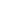 11:00 PM (4 hours ago)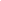 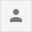 Click here to Reply or Forward